Протокол № 1Совместного заседания Профессиональных коллегий Учебно-методического совета «Менеджмент» и «Отраслевая экономика и управление»от 20.09.2016 г.Участвовали: Абанкина И.В., Бродецкий Г.Л., Герами В.Д., Колосницына М.Г., Корнилов В.В., Ляпина С.Ю., Мищенко А.В., Предводителева М.Д., Самодуров В.А., Табах А.В., Титова Н.Л., Фонотов А.Г., Чирикова Е.В.А также заочно (в виде письменных отзывов Богданова Т.К., Балабанова Е.С.Трабская Ю.Г., Шафранская И.Н., Шейман И.М.Повестка дня:1. «Управление и аналитика в государственном и общественном секторе»  («Public Policy and Analytics»)  по направлению 38.03.04 «Государственное и муниципальное управление» (квалификация «бакалавр»)»Рецензенты: - д.э.н. Коссов В.В.;- к.э.н. Цыганков Д.Б.Выразили свое мнение: все присутствующие.Основные замечания: - определенная неточность в названии программы;- курсы и логика построения программы выглядят достаточно разрозненно и даже случайно;- не ясна финансовая основа при приглашении иностранных специалистов;- отсутствует часть необходимых учебных курсов (Управление проектами, Инновационный менеджмент);- не очевидна привлекательность сегмента «аналитика» для абитуриентов, поступающих на государственное и муниципальное управление;- не используются работы сотрудников ВШЭ.Решили (единогласно) Доработать программу- уточнить название;- включить в нее недостающие блоки;- уточнить логику построения программы и ее состав, уточнить логические связи между отдельными курсами;Прислать доработанную версию программы утром 23.09.Поручить рассмотреть новую версию программы С.Ю. Ляпиной и Н.Л. Титовой.Условно рекомендовать программу для рассмотрения на КБ УМС.20 сентября 2016 г.Председатель Профессиональной коллегии УМС «Менеджмент»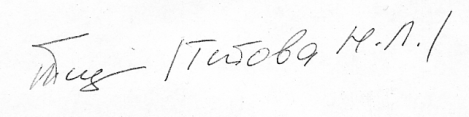 
2. «Городское развитие и управление» по направлению 38.04.04 «Государственное и муниципальное управление» (квалификация «магистр»)Рецензенты: - д.э.н. Плюснин М.Ю.;- д.э.н. Рожков К.Л.Выразили свое мнение: все присутствующие.Основные замечания: - курс «Теория общественного выбора» (Public Choice Theory), заявленный как адаптационный, представляется более уместным в качестве одного из курсов базовой части учебного плана;- курс «Публичные финансы»  по своему названию излишне близок курсу «Общественные финансы», включённому в учебные планы бакалаврской программы «Управление и аналитика в государственном и общественном секторе»;- возникают определенные сомнения в адекватности использования термина «ребрендинг» для обозначения сути вносимых в существующую программу «Государственное и муниципальное управление» изменений.Решили (единогласно) Доработать программу:- уточнить названия отдельных курсов;- уточнить логику отнесения курсов к адаптационным и курсам базовой части;- гармонизировать названия курсов схожей тематики, изучаемых на рассматриваемых бакалаврской и магистерской программах;Прислать доработанную версию программы утром 23.09.2016Поручить коллегии рассмотреть новую версию.Условно рекомендовать программу для рассмотрения на КБ УМС.20 сентября 2016 г.Заместитель председателя Профессиональной коллегии УМС «Отраслевая экономика и менеджмент»Предводителева М.Д.